 INFORMACJA O SYTUACJI NA LOKALNYM RYNKU PRACY W POWIECIE DĄBROWSKIM WEDŁUG STANU
 NA KONIEC LUTEGO 2022 ROKUPoziom bezrobociaNa koniec lutego 2022 roku w Powiatowym Urzędzie Pracy w Dąbrowie Tarnowskiej zarejestrowanych osób bezrobotnych było 2231. To o 539 osób mniej niż na koniec analogicznego roku poprzedniego, co oznacza 19,5 procentowy spadek bezrobocia rok do roku. W stosunku do poprzedniego miesiąca bezrobocie wzrosło o 1,4 punktu procentowego (wzrost o 31 osób).Wykres 1. Bezrobocie w powiecie dąbrowskim w latach 2021 - 2022Z ogółu zarejestrowanych bezrobotnych na koniec lutego 2022 roku stanowiły: 83,5% osoby bezrobotne bez prawa do zasiłku (1862 osoby),89,6% osoby poprzednio pracujące (1999 osób),74,4% osoby zamieszkałe na wsi (1660 osób),56,8% kobiety (1268 osób),58,0% osoby długotrwale bezrobotne (1294 osoby),32,2% osoby bez kwalifikacji zawodowych (718 osób).Stopa bezrobociaNa koniec stycznia 2022 r. stopa bezrobocia przedstawiała się następująco:Tabela 1. Stopa bezrobociaRysunek 1. Stopa bezrobocia według powiatów województwa małopolskiego  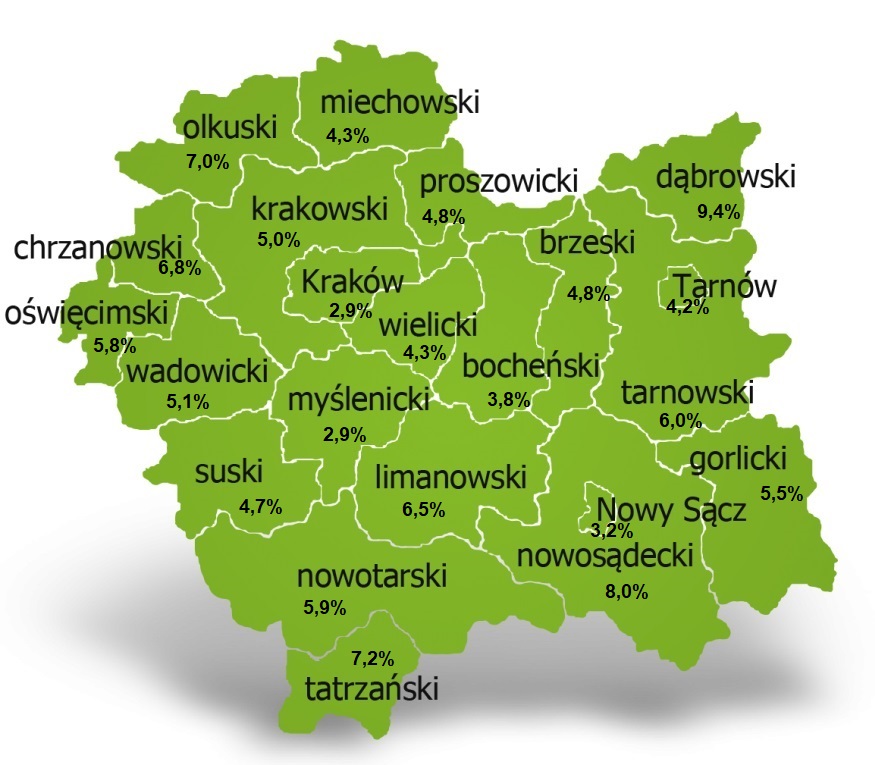 Na koniec stycznia 2022 r. spośród 22 powiatów województwa małopolskiego stopa bezrobocia w powiecie dąbrowskim osiągnęła największą wartość 9,4 punków procentowych.Przepływy bezrobotnych w rejestrachNa kształt poziomu bezrobocia ma wpływ wielkość i dynamika zmian w napływie i odpływie z bezrobocia. W miesiącu lutym 2022 r. zarejestrowano 254 osoby  bezrobotne oraz wyrejestrowano 223 osoby. Oznacza to, że saldo napływu było dodatnie. Spośród zarejestrowanych 9 osób zostało zwolnionych z przyczyn leżących po stronie pracodawcy (przed rokiem były to 4 osoby), zaś 22 osoby dotychczas nie pracowały. Natomiast z pośród osób wyłączonych 125 podjęło pracę 
(w tym 100 osób pracę niesubsydiowaną).Wykres 2.Napływ i odpływ bezrobocia w powiecie dąbrowskimTabela 2. Wyłączenia z ewidencji według przyczynOfert pracyW miesiącu lutym 2022 r. Powiatowy Urząd Pracy w Dąbrowie Tarnowskiej miał w dyspozycji 110 miejsc pracy i miejsca aktywizacji zawodowej. Liczba zgłoszonych ofert pracy w porównaniu do poprzedniego miesiąca była większa o 38 miejsc pracy. W stosunku do analogicznego roku poprzedniego liczba miejsc pracy i miejsc aktywizacji zawodowej była większa o 14 miejsc pracy. W miesiącu lutym 2022 roku miejsca pracy subsydiowanej stanowiły 60,9% wszystkich ofert (67 miejsc pracy).  Tabela 3. Miejsca pracy i miejsca aktywizacji zawodowejWykres 3. Miejsca pracy i miejsca aktywizacji zawodowej 2022 rokuStruktura bezrobotnych Na koniec lutego wśród bezrobotnych najliczniejsza grupa legitymowała się  wykształceniem zasadniczym zawodowym (35,5%) oraz policealnym i średnim zawodowym (20,6%). Osoby w wieku produkcyjnym mobilnym (18-44 lata) stanowiły 73,8% zarejestrowanych. Znaczna część osób posiadała niewielkie doświadczenie zawodowe liczone stażem pracy do 5 lat (21,6% bezrobotnych posiadało staż pracy do 1 roku, a 34,6% od 1 do 5 lat). Bezrobotni bez stażu stanowili 10,4% zarejestrowanych osób bezrobotnych.	Tabela 4. Struktura bezrobotnych według wykształceniaTabela 5. Struktura bezrobotnych według wiekuTabela 6. Struktura bezrobotnych według stażu pracyTabela 7. Struktura bezrobotnych według czasu pozostawania bez pracyOsoby w szczególnej sytuacji na rynku pracyNa koniec lutego spośród osób będących w szczególnej sytuacji na rynku pracy najliczniejszą grupę stanowili długotrwale bezrobotni – 58,0% ogółu (1294 osoby). Bezrobotni do 30 roku życia stanowili 35,1% (784 osoby), a powyżej 50 roku życia 18,2% (406 osób). Wśród osób bezrobotnych będących w szczególnej sytuacji znaczny był także udział osób sprawujących opiekę na co najmniej jednym dzieckiem do 6 roku życia – 26,2% (585 osób). Osoby bezrobotne niepełnosprawne stanowiły 3,8% (84 osoby).Wykres 4. Bezrobotni w szczególnej sytuacji na rynku pracyKobietyWedług stanu na koniec lutego 2022 r. zarejestrowanych było kobiet 1268, co stanowi 56,8% ogółu bezrobotnych. Liczba bezrobotnych kobiet wzrosła o 15 osób. W miesiącu lutym 2022 r. zarejestrowano 136 kobiet, co stanowi 53,5% ogółu nowo zarejestrowanych, a wyłączono z ewidencji 121 kobiet, co stanowi 54,3% ogółu wyłączonych. Liczba kobiet bez prawa do zasiłku 1081 tj. 48,5% ogółu bezrobotnych.Bezrobocie w gminach na terenie powiatu dąbrowskiego.Na terenie powiatu dąbrowskiego występuje duże przestrzenne zróżnicowanie natężenia poziomu bezrobocia. Poniższy wykres przedstawia zróżnicowanie zarejestrowanych osób bezrobotnych według miejsca zamieszkania z podziałem na poszczególne gminy.Wykres 5. Bezrobocie w gminach powiatu dąbrowskiegoW ogólnej liczbie zarejestrowanych udział w poszczególnych samorządach jest różny. Według stanu koniec lutego 2022 r. najwięcej zarejestrowanych osób bezrobotnych pochodzi z terenów miasta i gminy Dąbrowa Tarnowska – 816 (36,6%) oraz miasta i gminy Szczucin – 575 osób (25,8% ogółu bezrobotnych). Najmniej zaś gminy: Bolesław – 64 osoby (2,9%) oraz  Gręboszów – 77 osób (3,5%  ogółu bezrobotnych).Poszukujący pracyPoza ogólną liczbą bezrobotnych Powiatowy Urząd Pracy obsługuje jeszcze osoby, które są ewidencjonowane jako poszukujące pracy. Na koniec lutego 2022 roku w PUP w Dąbrowie Tarnowskiej, jako poszukujący pracy zarejestrowanych było 20 osób (w tym kobiet 11). Spośród, których 10 osób to niepełnosprawni niepozostający w zatrudnieniu.Napływ cudzoziemców do powiatu dąbrowskiegoW miesiącu lutym 2022 r. Powiatowy Urząd Pracy w Dąbrowie Tarnowskiej zarejestrował 3 oświadczenia o zamiarze powierzenia wykonywania pracy cudzoziemcowi – Obywatelowi Republiki Armenii, Republiki Białorusi, Republiki Gruzji, Republiki Mołdawii, Federacji Rosyjskiej lub Ukrainy. Ponadto do urzędu wpłynęło 
16 wniosków o wydanie zezwolenia na pracę sezonową cudzoziemców. W miesiącu lutym 2022 roku wydano 2 zezwolenia na pracę sezonową.Wykres 6. Napływ cudzoziemców do powiatu dąbrowskiego w 2022 r.Bezrobocie w powiecie dąbrowskim w 2022 rokuStopa bezrobocia 
STYCZEŃ 2022porównanie do 
poprzedniego rokuporównanie do
poprzedniego miesiącapowiat dąbrowski – 9,4%- 2,0% + 0,3%województwo małopolskie – 4,6%- 1,0%+ 0,1%Polska – 5,5%- 1,0%+ 0,1%Główne powody wyłączenia z ewidencjiGłówne powody wyłączenia z ewidencjiGłówne powody wyłączenia z ewidencjiluty 2022luty 2022Główne powody wyłączenia z ewidencjiGłówne powody wyłączenia z ewidencjiGłówne powody wyłączenia z ewidencjiLiczbaUdziałpodjęcia pracypodjęcia pracypodjęcia pracy12556,1%w tymniesubsydiowanejniesubsydiowanej10044,8%w tymsubsydiowanejsubsydiowanej2511,2%w tymw tymprac interwencyjnych146,3%w tymw tymrobót publicznych52,2%w tymw tympodjęcia działalności gospodarczej10,4%w tymw tymw ramach refundacji kosztów zatrudnienia bezrobotnego31,3%w tymw tymw ramach bonu na zasiedlenie20,9%w tymw tymdofinansowania wynagrodzenia skierowanego bezrobotnego powyżej 50 roku życia00,0%rozpoczęcie szkoleniarozpoczęcie szkoleniarozpoczęcie szkolenia41,8%rozpoczęcie stażurozpoczęcie stażurozpoczęcie stażu2511,2%rozpoczęcie prac społecznie użytecznychrozpoczęcie prac społecznie użytecznychrozpoczęcie prac społecznie użytecznych00,0%niepotwierdzenia gotowości do podjęcia pracyniepotwierdzenia gotowości do podjęcia pracyniepotwierdzenia gotowości do podjęcia pracy2410,8%dobrowolnej rezygnacji ze statusu bezrobotnegodobrowolnej rezygnacji ze statusu bezrobotnegodobrowolnej rezygnacji ze statusu bezrobotnego2310,3%WyszczególnienieWyszczególnienieluty
2021
(a)luty
2022(b)różnica w liczbach(b-a)Miejsca pracy i miejsca aktywizacji zawodowejMiejsca pracy i miejsca aktywizacji zawodowej96110+ 14w tymsubsydiowane6367+ 4w tymniesubsydiowane3343+ 10Poziom wykształcenialuty 2022 r.luty 2022 r.Poziom wykształceniaLiczbaUdział %wyższe28512,8%policealne i średnie zawodowe45920,6%średnie ogólnokształcące29113,0%zasadnicze zawodowe79135,5%gimnazjalne i poniżej40518,2%RAZEM2231100%Wiekluty 2022 r.luty 2022 r.WiekLiczbaUdział %18-2441118,4%25-3471432,0%35-4452323,4%45-5431414,1%55-591597,1%60 lat i więcej1104,9%RAZEM2231100%Staż pracy ogółemluty 2022 r.luty 2022 r.Staż pracy ogółemLiczbaUdział %do 1 roku48221,6%1-577334,6%5-1036416,3%10-2023710,6%20-301044,7%30 lat i więcej391,7%bez stażu23210,4%RAZEM2231100%Czas pozostawania bez pracy w miesiącachluty 2022 r.luty 2022 r.luty 2022 r.Czas pozostawania bez pracy w miesiącachLiczbaUdział %do 12219,9%1-330213,5%3-635916,1%6-1230113,5%12-2436416,3%powyżej 2468430,7%RAZEM2231100%MiesiącLiczba bezrobotnych ogółem Liczba bezrobotnych kobietNapływOdpływLiczba ofert pracyStopa bezrobocia(w %)styczeń22001253240154729,4%Luty22311268254223110MarzecKwiecieńMajCzerwiecLipiecSierpieńWrzesieńPaździernikListopadGrudzień